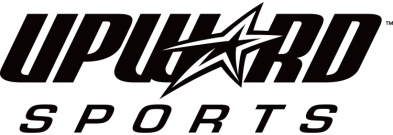 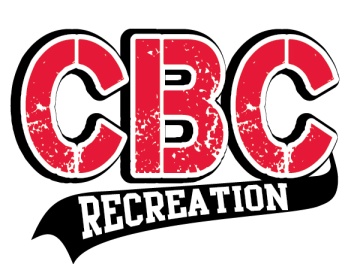 Enhanced Rules for 5th-6th Grade LeaguesRules for Governing Play• Zone and Man (Both should be played throughout the season.)• Press Defense – Except when up by 15 points• 4 Quarters/7 min each• Overtime 2 min• Stop Clock• One 30 sec timeout per half (1 per team per half)• Jump Ball to start game and overtime• 10 ft goals• Full court• Regulation size ball (28.5 girls/29.5 boys)• Keep records & League Standings• End of season tournament• 5 Fouls per player. Players do not foul out in a segment (with 2 fouls) but can foul out of the game with 5. After 7th team foul in half, go to 1 & 1 free throws• 3 point line (if available)• 2 Quality and uniformed officials per gamePractice• Minimum of 90 minutes per weekPlaying Time• ¼ game minimum per player – Must play in both halves• Must appear in both halvesRegistration• Register as individual.League Standings and Tournaments• League standings will be kept for tournament seeding purposes• Minimum of 2 games per team in tournament play